 संख्या/No. ESD/CC/Maint/16-17/51                                                दिनांक/Date: 25/01/2017निवीदा आमंत्रण सूचना  का समय-विस्तार / Time-Extension of NIT	"सीएसआईआर-सी एम ई आर आई, कॉलोनी परिसर, दुर्गापुर – 9 पर एमएस मे प्रथम, द्वितीय और चतुर्थ भवन के पानी की आपूर्ति पाइप लाइन का प्रतिस्थापन" से संबंधित एनआईटी संख्या: 07/11&18/2016-17/ESD, दिनांकित 25.09.2016 पर संतोषजनक प्रतिक्रिया प्राप्त न होने के कारण सक्षम प्राधिकारी ने निविदा खोलने, बिक्री करने और प्राप्त करने की अंतिम तिथि एवं समय सहर्ष बढ़ा दिया है।	Due to insufficient response to the NIT No. 07/11&18/2016-17/ESD, Dated 25.09.2016, the Competent Authority has been pleased to extend the last date & time for sale, receipt and opening of tender regarding the work “Replacement of water supply pipelines of MS I, II & IV Building at CSIR-CMERI Colony Campus, Dgp-9” as below:- निविदा कागजात की बिक्री की अंतिम तिथि एवं समय 02.02.2017 को अपराहन 04:00 बजे तक बढ़ा दिया गया है।  The last date & time for Sale of tender document is extended to 02.02.2017 (04:00 p.m.)      ख) 	निविदा की प्राप्ति की अंतिम तिथि एवं समय: 03.02.2017 को अपराहन 01 :00 बजे तक ।       	Last date & time of receipt of tender : 03.02.2017 (upto 01:00 p.m.)ग) 	निविदा खोलने की अंतिम तिथि एवं समय: 03.02.2017 को अपराहन 03:00 बजे तक ।      	Date & time of opening of tender :  03.02.2017 at  03:00 p.m.निविदा दस्तावेज संस्थान की वेबसाइट (www.cmeri.res.in) से भी डाउनलोड किया जा सकता है।Tender document may also be downloaded from Institute website (www.cmeri.res.in).जिन  लोगों ने पहले से ही निविदा दस्तावेज प्रस्तुत किया है उन्हें फिर से नए सिरे से निविदा प्रस्तुत करने की जरूरत नहीं है।Those who have already submitted the tender document need not submit any fresh tender. ह./Sd-						            (प्रशासनिक अधिकारी / Administrative Officer)CSIR-CMERI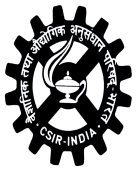 lh ,l vkbZ vkj &dsUnzh; ;kaf=d vfHk;kaf=dh vuqla/kku laLFkku¼oSKkfud rFkk vkS|ksfxd vuqla/kku ifj"kn~½egkRek xka/kh ,osU;w] nqxkZiqj&713 209] if'pe caxkyCSIR-Central Mechanical Engineering Research Institute(Council of Scientific & Industrial Research)Mahatma Gandhi Avenue, Durgapur-713209, West Bengal